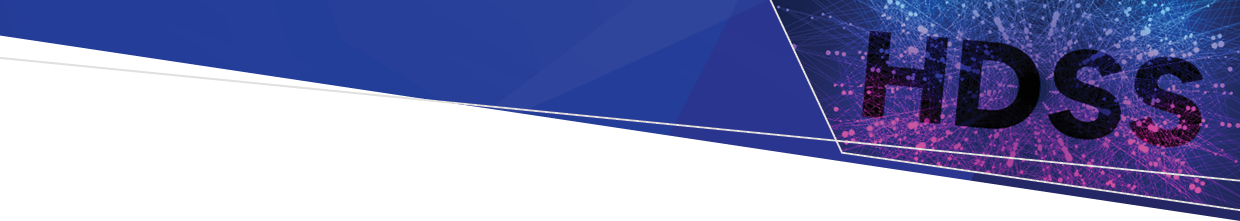 ContentsGlobal updates	1275.1	Forms on the HDSS website	1275.2	HDSS helpdesk support	2Agency Information Management System (AIMS)	2275.3	Reporting of urgent care activity on AIMS S10 form to cease after June 2024	2275.4	Urgent care activity to be reported using AIMS Urgent Care Centre form commencing July 2024	3Elective Surgery Information System (ESIS)	3275.5	Reminder to reconcile your data	3Victorian Admitted Episodes Dataset (VAED)	3275.6	Outstanding Diagnosis Episodes	3275.7	Admitted acute NWAU reports	4Victorian Emergency Minimum Dataset (VEMD)	4275.8	Continuation of VEMD daily data submissions	4Victorian Integrated Non-Admitted Health Minimum Data Set (VINAH MDS)	5275.9	Service event derivation rules	5275.10	Corrections to the VINAH MDS manual 2023-24	5275.11	Corrections to the VINAH MDS specifications 2024-25	5Non-Admitted Data Collection (NADC)	6275.12	Specification for revision to the Non-Admitted Data Collection (NADC) for 2024-25	6Contacts	7Global updates Forms on the HDSS websiteThe Department of Health has created a number of MS Forms to standardise and streamline processes. The following forms are now available at the HDSS Forms webpage <https://www.health.vic.gov.au/data-reporting/health-data-standards-and-systems-hdss-forms>Late data exemption request forms – ESIS, VAED, VEMDRequest for MFT portal user accessSubscribe to HDSS Bulletin or Classification and Coding CommunicationsRequest to update work contact details Data collection specific processes:ESIS request for manual change NADC request to reportVAED testing notification VEMD data resubmission request The HealthCollect Portal User Request Form remains accessible at the HDSS HealthCollect webpage < https://www.health.vic.gov.au/data-reporting/healthcollect>HDSS helpdesk supportThe HDSS helpdesk provides data reporting advice and assistance to many stakeholders. Due to the high volume of enquiries received, we ask that health services and vendors review the relevant data collection manuals and other documentation available on the HDSS website prior to sending any questions to the helpdesk. Often, the answers to many questions can be found in the data collection manuals, a HDSS Bulletin or another document on our website.When sending an email to the HDSS helpdesk please include the data collection/application in the subject line, as this will help us to direct the email to the appropriate team for a response.Agency Information Management System (AIMS)Reporting of urgent care activity on AIMS S10 form to cease after June 2024Health services are reminded that reporting of urgent care activity on the AIMS S10 Acute Non-Admitted Clinic Activity form will cease from 1 July 2024. This change was notified in the Specifications for revisions to the Agency Information Management System (AIMS) for 2024-25, accessible at the HDSS Annual Changes webpage < https://www.health.vic.gov.au/data-reporting/annual-changes> . Health services that report urgent care activity on the AIMS S10 form should review the other acute non-admitted clinic activity reported using the AIMS S10 form:Campuses that have no acute non-admitted clinics registered to report on the AIMS S10 form, and do not wish to register any new acute non-admitted clinics, can cease submitting the AIMS S10 form after completing reporting of June 2024 activity;Campuses that have acute non-admitted clinics registered but are not reporting any activity in those clinics should consider whether those clinics can be closed, using the Non Admitted Clinic Management System (NACMS) or whether activity in those clinics should now be reported;Campuses with ongoing acute non-admitted clinics registered and for which activity is being reported on the AIMS S10 form must continue to submit the S10 form. From July 2024, all campuses must report urgent care activity using the AIMS Urgent Care Centre webform only. See also item below.Urgent care activity to be reported using AIMS Urgent Care Centre form commencing July 2024From 1 July 2024 all campuses, including Small Rural Health Services, that provide urgent care/ unplanned emergency medical treatment must report data about urgent care presentations using the AIMS Urgent Care Centre form. This change was notified in the Specifications for revisions to the Agency Information Management System (AIMS) for 2024-25, accessible at the HDSS Annual Changes webpage < https://www.health.vic.gov.au/data-reporting/annual-changes> .Information about the Urgent Care Centre data collection is provided in the AIMS manual accessible at the HDSS AIMS webpage < https://www.health.vic.gov.au/data-reporting/agency-information-management-system-aims> . Health services should ensure they are able to capture relevant data from 1 July 2024, in order to be able to complete this reporting. The Urgent Care Centre webform will be assigned to all relevant campuses for 2024-25 reporting. HealthCollect users who currently report urgent care activity on the AIMS S10 form will also be able to access the Urgent Care Centre form in the AIMS context from 1 July 2024. The change to the Urgent Care Centre form is to provide the additional detail needed for grouping activity to Urgency Disposition Groups (UDGs), as required under the National Health Reform Agreement.Elective Surgery Information System (ESIS) Reminder to reconcile ESIS dataThe accuracy of data submitted through ESIS each month is critical for monitoring planned surgery as part of the Planned Surgery Reform Blueprint.  ESIS data is used in the suite of dashboards accessed by health service CEOs.Recent queries to the helpdesk indicate that not all health services are reconciling their ESIS data with their internal systems.  This is a general reminder that every health service is expected to reconcile ESIS data regularly and routinely. On receipt of each ESIS submission a series of reports are returned to the health service via MFT Pickup folder. These reports provide health services with a range of valuable information including waiting list performance data and summaries regarding data validations. The reports are provided in two zip files containing the submission file name followed by ‘ODS’ and ‘Edits’. Operational Data Store (ODS) files are a snapshot summary of your health service’s ESIS data that has been successfully loaded into the ESIS database for the current financial year.As per the ESIS manual and the Policy and Funding Guidelines, ESIS data must be complete and correct (zero rejection, notifiable or corrections) by the 14th day of the following month or a day prior if the 14th is fall on the weekend or a public holiday.Victorian Admitted Episodes Dataset (VAED) Outstanding Diagnosis Episodes Hospitals are reminded that diagnosis, palliative and sub-acute records (X5/Y5, P5 and S5) must be submitted by 5.00pm on the 10th day of the second month following separation. Some health services have outstanding diagnosis, palliative and sub-acute records for separated episodes from the beginning of the financial year. These outstanding records must be submitted, or the episodes removed from the VAED as soon as possible.The Outstanding List tab in the latest PRS/2 Edit report provides the episode details for all outstanding diagnosis, palliative and sub-acute records year to date (YTD).Health services are asked to regularly review the Outstanding List tab in PRS/2 Edit report files to ensure that all outstanding records YTD have been submitted/cleared, and any newly listed episodes are also identified.Admitted acute NWAU reports Provisional line-item definitions are available on request from HDSS helpdesk to assist health services reconcile between the acute admitted NWAU report and acute admitted NWAU extract.The extract includes a column named VIC_NWAU_Funded_Flag which can be used to filter out different funding sources.Victorian Emergency Minimum Dataset (VEMD)VEMD daily data submissions Thank you for continuing to submit VEMD data daily. The requirement to submit VEMD data every business day was implemented in March 2020 and although the initial reason for increasing the reporting frequency of the VEMD was the global COVID-19 pandemic, the need to continue daily VEMD data submissions remains.  The demand placed on Victorian emergency departments has continued to increase post pandemic. This is demonstrated by waiting times and the continued growth of emergency activity. Improving emergency department services, facilities and waiting times is a priority for the department. The department has developed several reporting products that depend on the daily submission of VEMD data from Victorian health services. These products cater to a diverse audience, including policymakers, performance managers and health services. They encompass a variety of measures, such as presentation count, ambulance handover times, and Key Performance Indicators (KPIs). These measures can only be derived from the VEMD.Further to this, the data derived from the VEMD enables the department to conduct timely analyses, ensuring that appropriate measures are taken to address any issues as they arise. Notably, the monitoring of 24-hour emergency department breaches is now exclusively reliant on the daily submission of VEMD data. Although public health services are still obligated to report breaches to the department within 24 hours of occurrence or awareness, the department now oversees this process through the daily submission of VEMD data.If you would like to know more about products available to health services, then please visit https://vahi.vic.gov.au/ourwork/our-reports.If would like to know more about the departments’ performance monitoring framework then please visit Performance monitoring framework | health.vic.gov.auVictorian Integrated Non-Admitted Health Minimum Data Set (VINAH MDS)Service event derivation rulesFurther to advice published in HDSS Bulletin issue 272, the department has finalised its review of the service event derivation rules which will be updated to include multi-disciplinary case conferences where the patient is not present and contacts where the carer/family act on behalf of the patient when the patient is not present.The service event derivation rules in the Victorian NWAU mapping table available on the HDSS website will be updated as will the non-admitted NWAU extracts and reports available on the HealthCollect portal. The changes to the service event derivation rules will be applied retrospectively from 1 July 2023 and will be in place by the end of March 2024.Corrections to the VINAH MDS manual 2023-24Section 9 - code setContact Campus CodeContact Provider CodeEpisode Campus CodeCorrections to the VINAH MDS specifications 2024-25Implementation NotesContact Account Class (amend)For the Palliative Care Consultancy (HBPCCT) program/stream code 41 – Community Palliative Care, report the Contact Account Class for contacts scheduled from 1 July 2024.Non-Admitted Data Collection (NADC)Specification for revision to the Non-Admitted Data Collection (NADC) for 2024-25The Specifications for revisions to the Non-Admitted Data Collection (NADC) for 2024-25 have been distributed to NADC reporting health services. If you are an NADC reporting health service and have not received the specifications please email the HDSS help desk <hdss.helpdesk@health.vic.gov.au>Health Services are reminded to liaise with their vendors or internal IT department to ensure their software can create submission files in accordance with revised specifications, and data is submitted by published deadlines.ContactsThe Data Collections unit manages several Victorian health data collections including:Victorian Admitted Episodes Dataset (VAED)Victorian Emergency Minimum Dataset (VEMD)Elective Surgery Information System (ESIS)Agency Information Management System (AIMS)Victorian Integrated Non-Admitted Health Minimum Dataset (VINAH MDS)The HDSS Bulletin is produced at intervals to provide:answers to common questions recently directed to the HDSS help deskcommunication regarding the implementation of revisions to data collection specifications, including notification of amendments to specified data collection reference tablesfeedback on selected data quality studies undertakeninformation on upcoming eventsWebsiteHDSS website  <https://www.health.vic.gov.au/data-reporting/health-data-standards-and-systems>HDSS help desk Enquiries regarding data collections and requests for standard reconciliation reportsEmail HDSS help desk <HDSS.helpdesk@health.vic.gov.au>Other Victorian health data requestsVAHI Data Request Hub < https://vahi.freshdesk.com/support/home>HDSS BulletinIssue 275: 14 March 2024OFFICIALData Element NameCode Set IdentifierCode Set TypeCodeDescriptorReportable RequirementsChangeContact Campus CodeHL70115Code Set2221Peninsula Health [Frankston Public Surgical Centre]Reportable as of 01/12/2023UpdateData Element NameCode Set IdentifierCode Set TypeCodeDescriptorReportable RequirementsChangeContact Provider Code990012Code Set 2221Peninsula Health [Frankston Public Surgical Centre]Reportable as of 01/12/2023UpdateData Element NameCode Set IdentifierCode Set TypeCodeDescriptorReportable RequirementsChangeEpisode Campus CodeHL70115Code Set 2221Peninsula Health [Frankston Public Surgical Centre]Reportable as of 01/12/2023UpdateTo receive this publication in another format email HDSS help desk <HDSS.helpdesk@health.vic.gov.au>.Authorised and published by the Victorian Government, 1 Treasury Place, Melbourne.© State of Victoria, Australia, Department of Health, March 2024.Available at HDSS Bulletins <https://www.health.vic.gov.au/data-reporting/communications>